Инструкция по выполнению заданий по учебной дисциплине «ЛИТЕРАТУРА»                          Среда 27.01.202132 группа ОПОП «Мастер с\х производства»  (6 часов) Для выполнения задания вы должны зайти в систему дистанционного обучения (СДО)  Артинского агропромышленного техникума.  (ПУТЬ/ http://aat-arti.ru/   главная страница, вкладка , ввести логин и пароль, далее вкладка «Мои курсы», курс  «Русская литература  20 в.)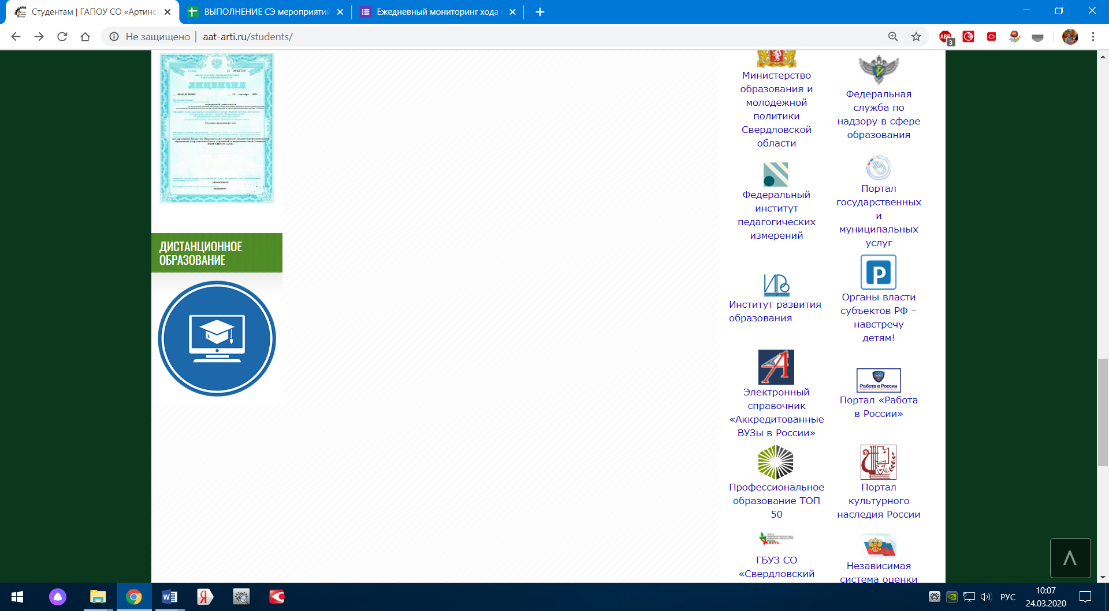 Задания в СДО:Задание 26. «Сочинение по роману М. Шолохова «Тихий Дон» (на оценку)Раздел 8. Тема 8.1 и 8.2. Особенности развития литературы периода Великой Отечественной войны и первых послевоенных лет – информационный ресурс, ознакомиться.Тест Литература и война. (на оценку)Уважаемые студенты! Внимательно читайте задания и отвечайте на поставленные вопросы прямо в СДО. Тесты онлайн; задания  - набираете текст самостоятельно, точно отвечая на вопросы, не копировать!!!Практическую работу выполнить в тетради по литературе, сфотографировать и отправить на почту nina141961@mail.ru или на What Sapp 89505421551  Тема: Анализ рассказа М. Шолохова «Родинка».Учебная цель:  Показать неизбежность трагичности судеб в период гражданской войны, связь этой трагедии с судьбой общества.Задачи: Развивать аналитическое и художественное восприятие образа, учить сопоставлять общее и частное, в эпизоде видеть все произведение;Формировать эстетическое восприятие художественного текста; показать духовные основы, которыми руководствуется писатель и, по его мнению, любой нравственный человек.Студент должен   уметь: -  характеризовать героя и его поступки, поведение в ситуации выбора; находить в тексте изобразительно-выразительные средства и определять их роль   знать: - сюжет и содержание рассказов; историко-литературную связь в рассказах.Количество часов: 2Задание:  Прочитайте рассказы М. Шолохова «Родинка» и «Чужая кровь» перескажите фабулу рассказов. Устно ответьте на следующие вопросы.  Письменно ответьте на выделенный вопросВопросы и задания для обсуждения:В каких художественных деталях Шолохов сталкивает мир и войну?Определите смысл этой антитезы в рассказе.Какую роль в рассказе играет пейзаж? Прокомментируйте одну-две пейзажные зарисовки, чтобы доказать своё мнение о роли описаний природы у Шолохова.Как меняется поведение атамана, когда в убитом красном он узнает сына?Как изменения отражены в темпе и тональности повествования?Сравните рассказы Шолохова «Родинка» и «Чужая кровь» с точки зрения разрешения в них конфликта «отцов и детей» в революционную эпоху. Возможно ли, согласно Шолохову, в «годину смуты и разврата» примирение враждующих сторон?За выполнение заданий на среду 27.01.2021 вы должны получить 3 оценки, если до конца недели не будут выполнены все задания, в журнал будут выставлены неудовлетворительные оценки. 